v2a pub52coyote3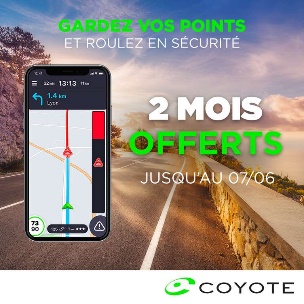 ______________ en sécurité et _____________ _________ ________________ avec l’_______________________ Coyote, profitez de ................ jours d’essai gratuits, Coyote, pensé pour ceux qui conduisentpub52fram1mais ___________________________________ ? ______________________________________ qu’on part en vacances, c’est la ______________________ prochaine !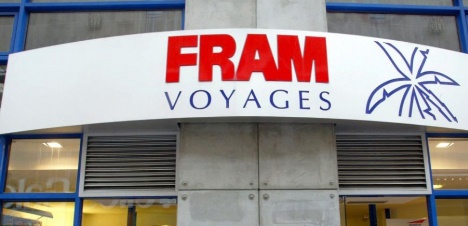 je sais mais comme ça _______________________________________FRAM ______________________________________ envie d’être _______________________________pub52etiaxil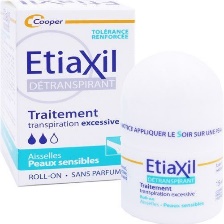 les chiffres du mois sont très, très ______________, alors on ne baisse pas les _______________, hein ?___________________________ excessive, découvrez Etiaxil, son efficacité va vous sécherpub52lidl1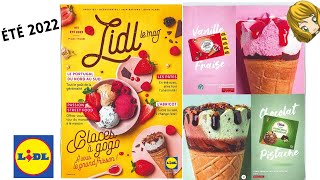 elles sont _________________ les glaces, tu les ___________________ où ? je ne sais pas, c’est ___________________ qui les ____________________ ; ah d’ailleurs Chloé, tu m’accompagnes chez Lidl après? chez Lidl ? chez Lidl ? chez Lidl ! _______________________ ? ben comme ça tu verras où ta mère achète tes glacessi .......................................... millions de Français font leurs _____________________ chez Lidl, forcément vous avez déjà _______________ et ___________________ l’un de nos produitspour retrouver un large choix de saveurs glacées à prix Lidl, il _________________ de __________________ Lidl. Lidl le ____________  ________________de bonnes chosespub52galère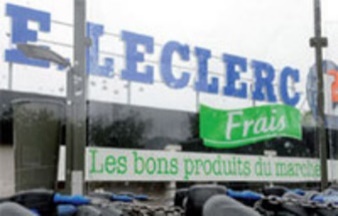 ranger les ___________________, galère ! trouver des idées __________________, galère ! laver la salade, galère ! faire du ___________________________, galère ! récurer les plats, galère ! leur faire _____________ les ____________________, galère ! émincer, galère ! éplucher, galère ! découper, galère !  GALÈRE !  il y a des petits problèmes que _____________________________ aimerait avoir ; sept Français sur 10 se privent régulièrement des ________________________________ car ils sont trop chers, Leclerc défend l’accès aux ** variés à moins de dix euros pour la ______________________, Leclerc_______________________